LSK uždarų patalpų taurės III etapas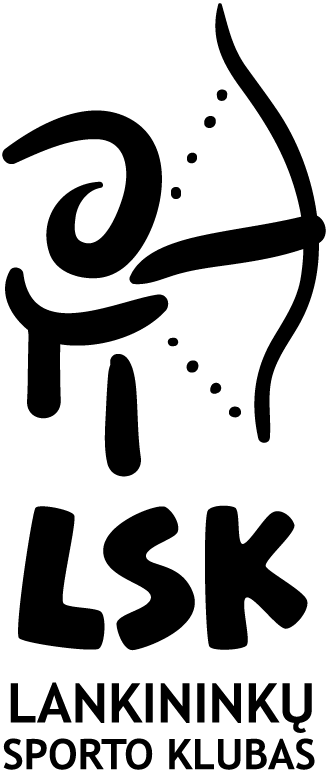 2016m. kovo 26 d.Lankininkų sporto klubo žiemos treniruočių salė.Šeštadienis (kovo 26 d.)10.00 - Oficialios treniruotės pradžia olimpinių ir skriemulinių lankų grupėms16.00 - Oficialios treniruotės pradžia paprastų, ilgųjų ir tradicinių lankų grupėmsPriklausomai nuo dalyvių skaičiaus atskirų grupių starto laikas ir data gali keistis. Informacija bus patikslinta po registracijos. Pratimai ir dalyviai:Atkrentamosios varžybos olimpiniams,paprastiems lankams – Recurve Indoor Match Round.Atkrentamosios varžybos skriemuliniams lankams – Compound Indoor Match Round.Dalyvių grupės bus patikslintos po registracijos (grupė sudaroma jei yra bent 3 dalyviai).Starto mokestis: suaugusieji – 8 EUR; senjorai, jaunimas, jauniai – 5 EUR.Dalyvių registracija pas Tomą (8-685-86695, tomas@archery.lt) iki kovo 22 d. Varžybas organizuoja Lankininkų sporto klubasIndividualios varžybos Kvalifikacija Olimpiniai lankai18m Round (40cm triple)Skriemuliniai lankai18m Round (40cm triple)Paprasti lankai18m Round (40cm)Paprasti lankai, jauniai (17 metų ir jaunesni)18m Round (60cm)Ilgieji ir tradiciniai lankai 18m Round (40cm)